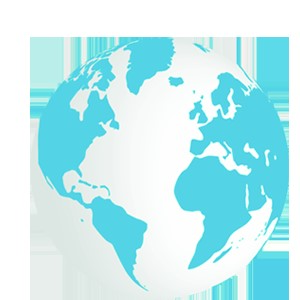 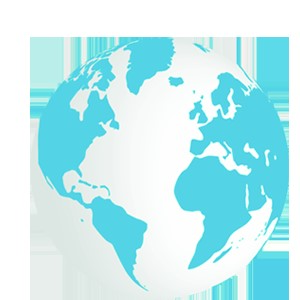 2021–2022 EĞİTİM–ÖĞRETİM YILILİSELERE YERLEŞEN ÖĞRENCİLERİMİZİN LİSTESİADI-SOYADIYERLEŞTİĞİ OKULAHMET BAYAYAZAĞA ANADOLU LİSESİAHMET UĞUR DÖRTBUDAKNİŞANTAŞI NURİ AKIN ANADOLU LİSESİALEYNA HABİLOĞLUALİ AKKANAT ANADOLU LİSESİALİ EFE BÜYÜKKALFA FMV IŞIK LİSESİ ALİ MERT AYBERKPERTEVNİYAL ANADOLU LİSESİALİ TUNA YÖRÜKSt. GEORGE AVUSTURYA LİSESİALPEREN AKKUZUŞİŞLİ ANADOLU LİSESİARDA KELEŞCEVAT KOCAK ANADOLU LİSESİARDA ŞAHİNYILDIZ TEKNİK ÜNİVERSİTESİ MAÇKA MESLEKİ VE TEKNİK ANADOLU LİSESİARDA USTABEHÇET KEMAL ÇAĞLAR ANADOLU LİSESİARYA SU ERENST. PULCHERİE FRANSIZ LİSESİASYA KAYAÖZDEMİR SABANCI EMİRGAN ANADOLU LİSESİASYA ZEHRA PEREKMALTEPE FEN LİSESİAYBARS KAAN ÇAĞLARŞİŞLİ ANADOLU LİSESİAYŞE MELEK DEMİRHAMİDİYE ETFAL MESLEKİ VE TEKNİK ANADOLU LİSESİAYŞE MELEK KEKEÇİSTİNYE ANADOLU LİSESİAYŞE ZEYNEP KARAARNAVUTKÖY KORKMAZ YİĞİT ANADOLU LİSESİAZRA ARIKANÇAMLICA KIZ ANADOLU İMAM HATİP LİSESİAZRA DEMİRELİSTİNYE ANADOLU LİSESİAZRA KAYGUSUZBEHÇET KEMAL ÇAĞLAR ANADOLU LİSESİBARAN KAAN TUNÇAYÖZDEMİR SABANCI EMİRGAN ANADOLU LİSESİBARIŞ AKDOĞANİSTİNYE ANADOLU LİSESİBARIŞ ŞİRİNFMV IŞIK LİSESİ %50 BursluBATUHAN KAYAÖZDEMİR SABANCI EMİRGAN ANADOLU LİSESİBERAN NESİMİGİLNİŞANTAŞI NURİ AKIN ANADOLU LİSESİBERAT TEKİN ÖVERKAĞITHANE ANADOLU LİSESİBERFİN EBRAR SOLMAZBEYOĞLU ANADOLU LİSESİBERRA NUR ÇAKIRSARIYER KIZ ANADOLU İMAM HATİP LİSESİBETÜL KÖROĞLUİSTANBUL ATATÜRK ANADOLU LİSESİBEYZA CEREN AYTEKBEŞİKTAŞ ATATÜRK ANADOLU LİSESİBİLGESU GÜRBÜZÖZEL İLGİ OKULLARIBUKET GÜNELYENİLEVENT ANADOLU LİSESİBUSE YÜRÜRBEYOĞLU ANADOLU LİSESİBÜŞRA BEREN AYBEHÇET KEMAL ÇAĞLAR ANADOLU LİSESİCANAN KESKİNROTARY 100.YIL ANADOLU LİSESİCEMRE MASALALİ AKKANAT ANADOLU LİSESİCEMRE UTKU ALTUNNİŞANTAŞI NURİ AKIN ANADOLU LİSESİCEYLİN KOCAALİMUSTAFA KEMAL ANADOLU LİSESİCEYLİN YILMAZHÜSEYİN KALKAVAN MESLEKİ VE TEKNİK ANADOLU LİSESİCOŞKUN MERT ÇIRAKYILDIZ TEKNİK ÜNİVERSİTESİ MAÇKA MESLEKİ VE TEKNİK ANADOLU LİSESİÇAĞLA IŞIKCENT KOLEJİDAMLA GÜRBEYOĞLU ANADOLU LİSESİDEMİR ALİ DURAKENKA OKULLARIDEMİR PEKCANLIBEHÇET KEMAL ÇAĞLAR ANADOLU LİSESİDEMİR SÖZBİRALİ AKKANAT ANADOLU LİSESİDENİZ EFE PAMUKNİŞANTAŞI NURİ AKIN ANADOLU LİSESİDENİZ KAVAKÖZDEMİR SABANCI EMİRGAN ANADOLU LİSESİDENİZ KURTNİŞANTAŞI NURİ AKIN ANADOLU LİSESİDENİZ TİRYAKİOĞLUNİŞANTAŞI NURİ AKIN ANADOLU LİSESİDENİZ TOMAKİNOĞLUNİŞANTAŞI NURİ AKIN ANADOLU LİSESİDENİZ YILDIRIMETİLER ANADOLU LİSESİDİLA AYDINYILDIZ TEKNİK ÜNİVERSİTESİ MAÇKA MESLEKİ VE TEKNİK ANADOLU LİSESİDİLARA OĞUZİSTİNYE ANADOLU LİSESİDİNÇ ERDEM BAYRAKTARNİŞANTAŞI ANADOLU LİSESİDOĞA YEŞİLYURTTARABYA CEVAT KOÇAK ANADOLU LİSESİDOĞU YAŞARİSOV DİNÇKÖK MESLEKİ VE TEKNİK ANADOLU LİSESİDURU ÇELİKMUSTAFA KEMAL ANADOLU LİSESİDURU EMEK KARABEŞİKTAŞ ATATÜRK ANADOLU LİSESİDURU GÖRENAYAZAĞA ANADOLU LİSESİDURU İÇÖZBEHÇET KEMAL ÇAĞLAR ANADOLU LİSESİDURU YILDIZŞİŞLİ ANADOLU LİSESİEBRAR KÜÇÜKKALFAÇAMLICA KIZ LİSESİECE ESENNİŞANTAŞI ANADOLU LİSESİECE GÜRPINARMUSTAFA KEMAL ANADOLU LİSESİECE NAZ NALBANTŞİŞLİ ANADOLU LİSESİECRİN ANIKALİ AKKANAT ANADOLU LİSESİECRİN ARVASŞEHİT FATİH SATIR ANADOLU İMAM HATİP LİSESİECRİN BİNİCİBEHÇET KEMAL ÇAĞLAR ANADOLU LİSESİECRİN KOÇOĞLUROTARY 100.YIL ANADOLU LİSESİECRİN ÖZKANÖZDEMİR SABANCI EMİRGAN ANADOLU LİSESİECRİN SOFUYILDIZ TEKNİK ÜNİVERSİTESİ MAÇKA MESLEKİ VE TEKNİK ANADOLU LİSESİECRİN TABAKOĞLUBEHÇET KEMAL ÇAĞLAR ANADOLU LİSESİEFE BAYRAKROTARY 100.YIL ANADOLU LİSESİEFE ÖNALALİ AKKANAT ANADOLU LİSESİEGE ALTUNBAŞMUSTAFA KEMAL ANADOLU LİSESİEGE DALLIAĞBEŞİKTAŞ ATATÜRK ANADOLU LİSESİEGE SAYINALMAN LİSESİEKİN ANIKİSTİNYE ANADOLU LİSESİELA ASLANBEYOĞLU ANADOLU LİSESİELA BONCUKYILDIZ TEKNİK ÜNİVERSİTESİ MAÇKA MESLEKİ VE TEKNİK ANADOLU LİSESİELA EKERROTARY 100.YIL ANADOLU LİSESİELANUR KARAHANVEHBİ KOÇ VAKFI MESLEKİ VE TEKNİK ANADOLU LİSESİELANUR ONATBEŞİKTAŞ ATATÜRK ANADOLU LİSESİELİF ALKANŞİŞLİ ANADOLU LİSESİELİF ELİKÇİOĞLUÖZDEMİR SABANCI EMİRGAN ANADOLU LİSESİELİF ENGEDEKOĞLUROTARY 100.YIL ANADOLU LİSESİELİF HASIRCIOĞLU ALİ AKKANAT ANADOLU LİSESİELİF İLKE BIYIKOĞLUALİ AKKANAT ANADOLU LİSESİELİF KESKİNNİŞANTAŞI ANADOLU LİSESİELİF NUR YILMAZERMUSTAFA KEMAL ANADOLU LİSESİELİF SERRA KOÇAYAZAĞA ANADOLU LİSESİELİF YAREN ARSLANAYAZAĞA ANADOLU LİSESİEMİNE ELA DEMİRNİŞANTAŞI NURİ AKIN ANADOLU LİSESİEMİNE İŞLER BUCA FATMA SAYGUN ANADOLU LİSESİEMİR ALPER ÇATALMEHMET RIFAT EVYAP MESLEKİ VE TEKNİK ANADOLU LİSESİEMİRHAN DÜZENMUSTAFA KEMAL ANADOLU LİSESİENES BEKİR GÜLNECMETTİN ERBAKAN FEN LİSESİEYLÜL ACARHÜSEYİN KALKAVAN MESLEKİ VE TEKNİK ANADOLU LİSESİEYLüL ARATROTARY 100.YIL ANADOLU LİSESİEYMEN ÇELİKERŞİŞLİ ANADOLU LİSESİEYMEN KOÇOĞLUROTARY 100.YIL ANADOLU LİSESİEYÜP TALHA BOZKURTHAYRULLAH KEFOĞLU ANADOLU LİSESİFATIMA ZEHRA MİDİLLİMUSTAFA KEMAL ANADOLU LİSESİFURKAN CERRAHŞEHİT MEHMET GÜDER ANADOLU İMAM HATİP LİSESİFURKAN ERDUVANMUSTAFA KEMAL ANADOLU LİSESİFURKAN KESKİNYILDIZ TEKNİK ÜNİVERSİTESİ MAÇKA MESLEKİ VE TEKNİK ANADOLU LİSESİGONCA YILDIRIMİSTİNYE ANADOLU LİSESİGÜLSÜM ÖZENARNAVUTKÖY KORKMAZ YİĞİT ANADOLU LİSESİHALİL ARSLANTÜRKMUSTAFA KEMAL ANADOLU LİSESİHALİL İBRAHİM KAYACINİŞANTAŞI ANADOLU LİSESİHAMZA GALİP KARAGÖZBEŞİKTAŞ SAKIP SABANCI ANADOLU LİSESİHAMZA YAGİZ SENGULYILDIZ TEKNİK ÜNİVERSİTESİ MAÇKA MESLEKİ VE TEKNİK ANADOLU LİSESİHASAN BAYRAMŞİŞLİ ANADOLU LİSESİHELİN DURU GÜVENROTARY 100.YIL ANADOLU LİSESİIRMAK POLATYENİLEVENT ANADOLU LİSESİİDİL ACARKADIKÖY LİSESİİLAYDA CEYLİN AKTAŞİSTİNYE ANADOLU LİSESİİLAYDA COŞKUNİSTİNYE ANADOLU LİSESİİLAYDA KÖROĞLUROTARY 100.YIL ANADOLU LİSESİİNCİSU HANÇERBEHÇET KEMAL ÇAĞLAR ANADOLU LİSESİİPEK USTAVEFA LİSESİİREM ALKIRROTARY 100.YIL ANADOLU LİSESİİREM USTAROTARY 100.YIL ANADOLU LİSESİKAAN KILIÇALİ AKKANAT ANADOLU LİSESİKAAN MECİT FURATNİŞANTAŞI ANADOLU LİSESİKAAN TUĞRUL SEVİMYILDIZ TEKNİK ÜNİVERSİTESİ MAÇKA MESLEKİ VE TEKNİK ANADOLU LİSESİKAAN YILMAZÖZDEMİR SABANCI EMİRGAN ANADOLU LİSESİKEREM KOBALBEŞİKTAŞ ATATÜRK ANADOLU LİSESİKEREM SUATOĞLUYENİLEVENT ANADOLU LİSESİKEREM SUATOĞLUYENİLEVENT ANADOLU LİSESİMEHMET EGE ÖZKANALİ AKKANAT ANADOLU LİSESİMEHMET YILDIZAYAZAĞA ANADOLU LİSESİMELAHAT ECRİN KOÇMUSTAFA KEMAL ANADOLU LİSESİMELEKNUR KIZILKAYAFMV IŞIK LİSESİ MERT ŞAHİNETİLER ANADOLU LİSESİMERVE SAYARNAVUTKÖY KORKMAZ YİĞİT ANADOLU LİSESİMETE YAĞIZ OZANBEŞİKTAŞ SAKIP SABANCI ANADOLU LİSESİMİHRA EYLÜL DURKAYABEHÇET KEMAL ÇAĞLAR ANADOLU LİSESİMİNA ŞENİSTANBUL HAVALİMANI MESLEKİ VE TEKNİK ANADOLU LİSESİMİNEL NAZ ŞAHİNÖZDEMİR SABANCI EMİRGAN ANADOLU LİSESİMUHAMMED TALHA USLUİSTANBUL TEKNİK ÜNİVERSİTESİ MESLEKİ VE TEKNİK ANADOLU LİSESİMUHAMMED YAVUZ YILDIZTARABYA CEVAT KOÇAK ANADOLU LİSESİMUHARREM ALİ ÖZDEMİRNİŞANTAŞI ANADOLU LİSESİMUSTAFA BATUR ÖZENATEŞHAYDARPAŞA LİSESİNAZLI ÇİFTLİKİSTİNYE ANADOLU LİSESİNEFİSE TUTKUNKEMERBURGAZ HALİS KUTMANGİL ANADOLU LİSESİNEHİR AŞIKOĞLUŞİŞLİ ANADOLU LİSESİNEHİR DÖNERBEŞİKTAŞ ATATÜRK ANADOLU LİSESİNEHİR ŞİTALİ AKKANAT ANADOLU LİSESİNEVİN MURADLIROTARY 100.YIL ANADOLU LİSESİNİL KILIÇCENT KOLEJİNİL ONAYALİ AKKANAT ANADOLU LİSESİNİSA KONUŞKANOSMANGAZİ ANADOLU LİSESİNİSANUR CEVAHİROĞLUROTARY 100.YIL ANADOLU LİSESİOKTAY M. GÖKÇEİSTİNYE ANADOLU LİSESİONUR EREN YİNİYILDIZ TEKNİK ÜNİVERSİTESİ MAÇKA MESLEKİ VE TEKNİK ANADOLU LİSESİÖMER BAKIRFMV IŞIK LİSESİÖMER BELVİRANLIŞEHİT MEHMET GÜDER ANADOLU İMAM HATİP LİSESİÖZGE KARADENİZŞİŞLİ ANADOLU LİSESİREBAR SERHAT YERLİKAYAHÜSEYİN KALKAVAN MESLEKİ VE TEKNİK ANADOLU LİSESİREYHAN BERRA ÇAPBEHÇET KEMAL ÇAĞLAR ANADOLU LİSESİRÜVEYDA ÇAKANROTARY 100.YIL ANADOLU LİSESİRÜZGAR BALKIBEŞİKTAŞ ATATÜRK ANADOLU LİSESİRÜZGAR ERDEM TÜZÜNNİŞANTAŞI NURİ AKIN ANADOLU LİSESİSALİH GEMİCİİSTANBUL TEKNİK ÜNİVERSİTESİ MESLEKİ VE TEKNİK ANADOLU LİSESİSAYRA MALKOÇNİŞANTAŞI NURİ AKIN ANADOLU LİSESİSELİN ÖZTAŞŞİŞLİ ANADOLU LİSESİSELİNAY YALÇINMUSTAFA KEMAL ANADOLU LİSESİSILA NAZ CAVDARBEHÇET KEMAL ÇAĞLAR ANADOLU LİSESİSÜMEYYE NAZ GENÇTÜRKNİŞANTAŞI ANADOLU LİSESİSÜMEYYE NUR CAYMANHÜSEYİN KALKAVAN MESLEKİ VE TEKNİK ANADOLU LİSESİŞEVVAL TAŞSÜMERALİ AKKANAT ANADOLU LİSESİTALHA ARSLANŞİŞLİ ANADOLU LİSESİTUANA DEĞİRMENCİYENİLEVENT ANADOLU LİSESİTUANA GÜLTEN AKBEŞİKTAŞ ANADOLU LİSESİUMUT EFE TANYERİVEFA LİSESİYAĞIZ ALİ KARADAĞARNAVUTKÖY KORKMAZ YİĞİT ANADOLU LİSESİYAĞIZ TEMİZMEHMET RIFAT EVYAP MESLEKİ VE TEKNİK ANADOLU LİSESİYAĞMUR ORHANİSTANBUL ERKEK LİSESİYAĞMUR ÖZDEMİRALİ AKKANAT ANADOLU LİSESİYAHYA ÇEMBERCİÖZDEMİR SABANCI EMİRGAN ANADOLU LİSESİYAMAÇ BİRBUDAKROTARY 100.YIL ANADOLU LİSESİYAREN AZRA AZGINSADIK AHMET ANADOLU LİSESİYAREN CEYLA ATAKANBEYOĞLU ANADOLU LİSESİYAVUZ SELİM ŞENYILDIZ TEKNİK ÜNİVERSİTESİ MAÇKA MESLEKİ VE TEKNİK ANADOLU LİSESİYİĞİT ARICANNİŞANTAŞI ANADOLU LİSESİYİĞİT DOĞANMUSTAFA KEMAL ANADOLU LİSESİYİĞİT TOPKAYAİSOV DİNÇKÖK MESLEKİ VE TEKNİK ANADOLU LİSESİYUNUS BATUKAN KENANUĞUR KOLEJİYUNUS EMRE AKINRECEP TAYYİP ERDOĞAN ANADOLU İMAM HATİP LİSESİYUNUS EMRE KORKMAZALİ AKKANAT ANADOLU LİSESİZEHRA ALTINBAŞROTARY 100.YIL ANADOLU LİSESİZEYNEP DEMİRKANBEHÇET KEMAL ÇAĞLAR ANADOLU LİSESİZEYNEP ERVA DEMİRLİÇAMLICA KIZ ANADOLU İMAM HATİP LİSESİZEYNEP FEYZA BEKTAŞMUSTAFA KEMAL ANADOLU LİSESİZEYNEP KOÇYİĞİTİSTİNYE ANADOLU LİSESİZEYNEP ÖZCANCEVAT KOCAK ANADOLU LİSESİZEYNEP SUDE AKDAŞİSTİNYE ANADOLU LİSESİZüMRA DOĞANİSTİNYE ANADOLU LİSESİ